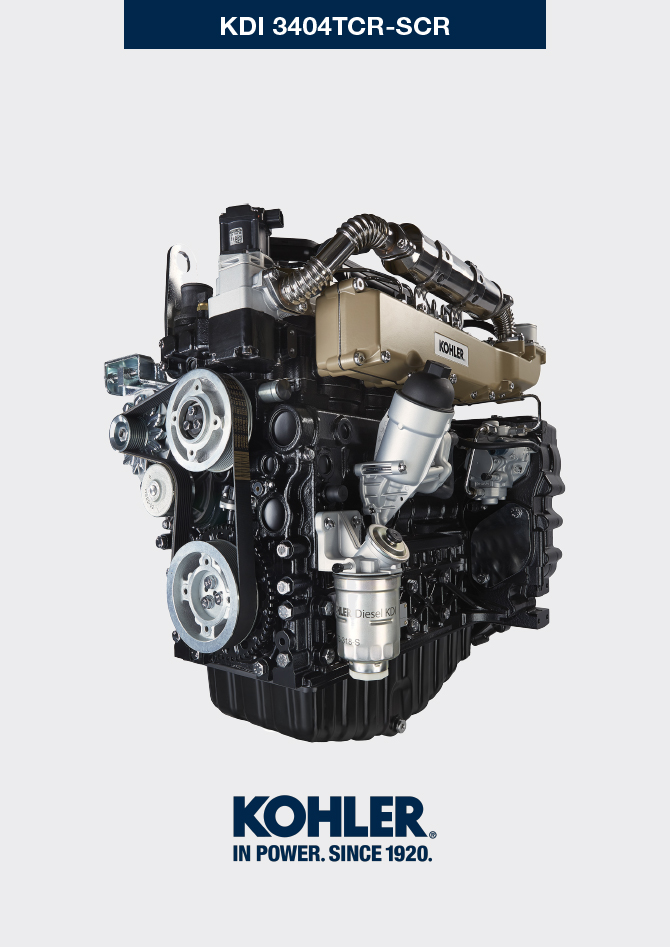 Information about optional componentsHeater (replacement)Idler gear (for 3rd / 4th PTO)3rd PTO (replacement)4th PTO (replacement)Balancer device (replacement)ETB (replacement)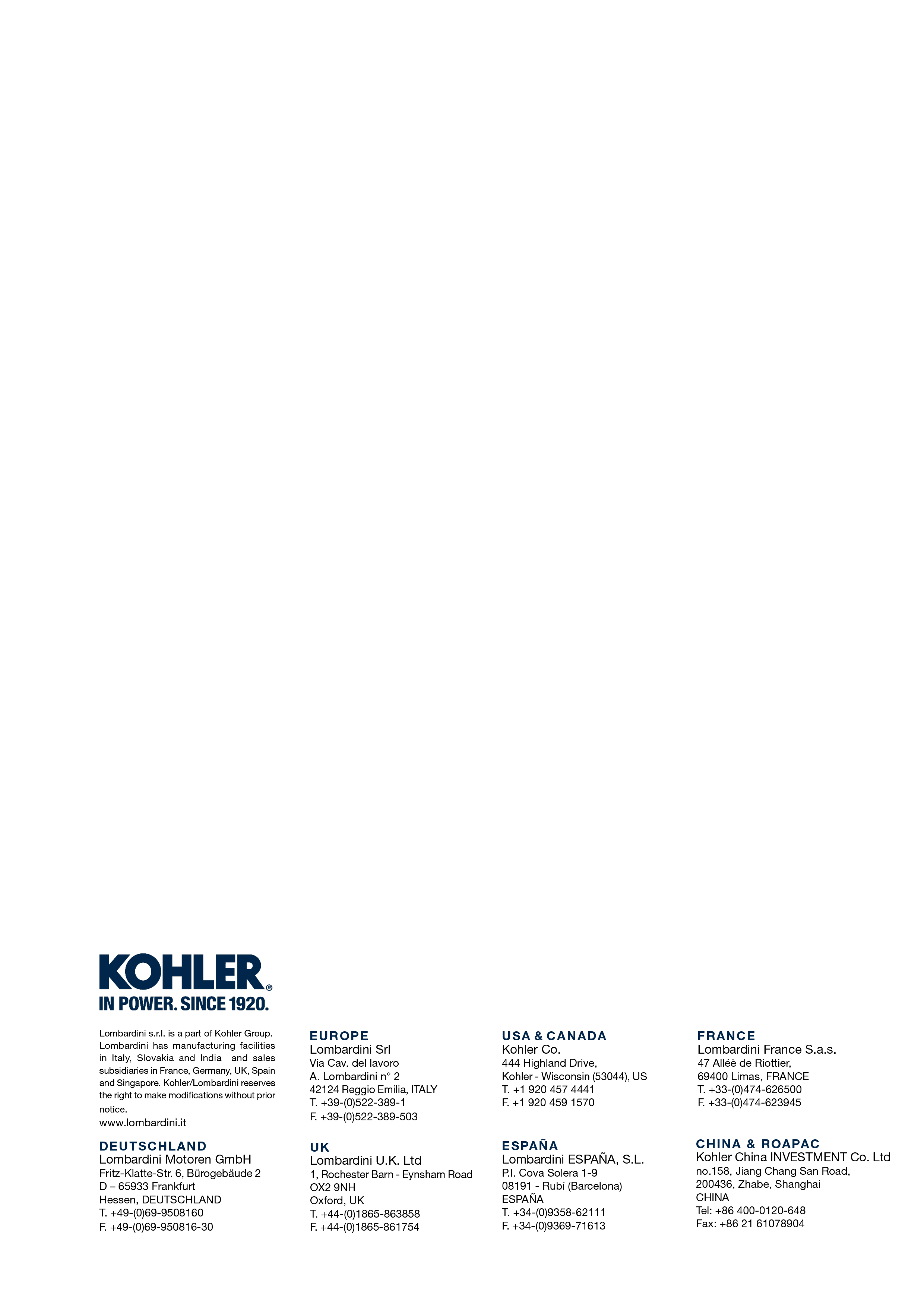 Information about optional componentsKDI 3404 TCR-SCR Workshop Manual (Rev. 10.4)   Important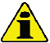 Before proceeding with operation, read Par. 3.3.2 .   ImportantBefore proceeding with operation, read Par. 3.3.2 .11.1.1 DisassemblyUndo the screws A .Remove the flange C .Remove the heater E and the relevant gaskets F .
Fig 11.1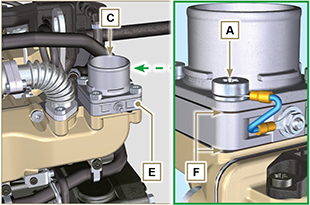 11.1.2 Assembly   Important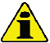 Always replace gaskets F , with each assembly.
In sequence, fit the manifold G with the gasket F , the new heater E , the second gasket F , the flange C , the washers H , the screws A and the cable B .Secure the flange C with the screws A (tightening torque at 22 Nm ).
Fig 11.2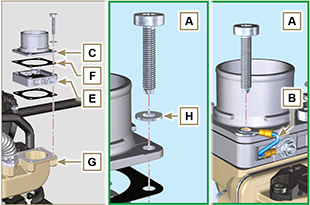    Important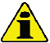 Before proceeding with operation, read Par. 3.3.2 .   ImportantBefore proceeding with operation, read Par. 3.3.2 .11.2.1 DisassemblyPerform the operations of point 7 of Par. 7.4.1 .Perform the operations from point 2 to 3 of  Par. 6.6.1 .Perform the operations of point 3 of  Par. 7.8.1 .Perform the operations of Par. 7.8.2 .Loosen capscrews A and remove plate B1 .Extract gear C .Remove gudgeon D together with plate B2 .
Fig 11.3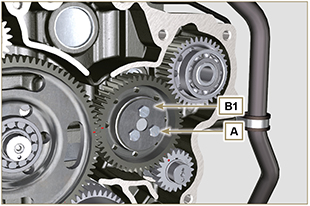 11.2.1 DisassemblyPerform the operations of point 7 of Par. 7.4.1 .Perform the operations from point 2 to 3 of  Par. 6.6.1 .Perform the operations of point 3 of  Par. 7.8.1 .Perform the operations of Par. 7.8.2 .Loosen capscrews A and remove plate B1 .Extract gear C .Remove gudgeon D together with plate B2 .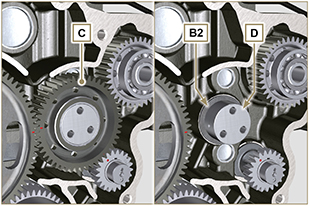 Fig 11.411.2.2 Assembly   Important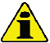 Make sure that gudgeon D has no impurities inside.
On capscrew A , assemble:
    - plate B1
    - gudgeon D
    - gear C  
    - plate B2 .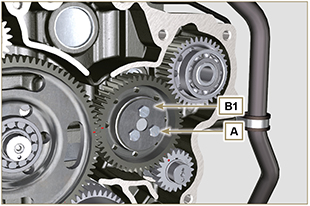 Fig 11.5Position gear unit C1 onto crankcase E , complying with reference J1 , J2 with gear F .Secure unit C1 by means of capscrew A (tightening torque 25 Nm ).NOTE: the reference J1 can have 2 different configurations for the gear C , Fig. 11.6b shows the correct position of the reference J1 for both configurations.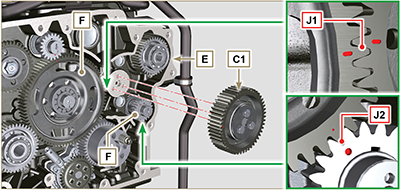 Fig 11.6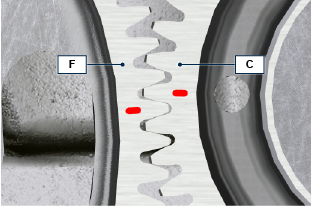 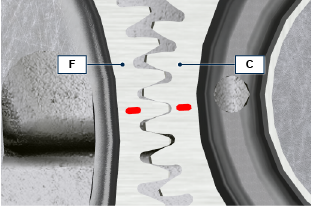 Fig 11.6b   Important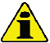 Before proceeding with operation, read Par. 3.3.2 .   ImportantBefore proceeding with operation, read Par. 3.3.2 .11.3.1 DisassemblyPerform the operations of point 7 of  Par. 7.4.1 .Perform the operations from point 2 to 3 of  Par. 6.6.1 .Perform the operations of point 3 of Par. 7.8.1 .Perform the operations of Par. 7.8.2 .Extract gear A .
Fig 11.7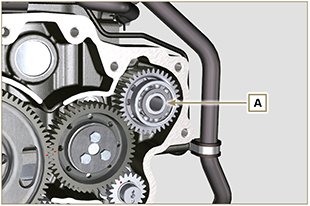 11.3.2 AssemblyInsert gear A into the seat of crankcase B , fitting the shaft of pump C in gear A .
Fig 11.8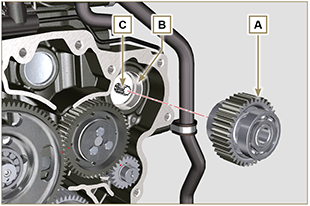    Important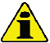 Before proceeding with operation, read Par. 3.3.2 .   ImportantBefore proceeding with operation, read Par. 3.3.2 .11.4.1 DisassemblyPerform the operations of point 7 of  Par. 7.4.1 .Perform the operations from point 2 to 3 of  Par. 6.6.1 .Perform the operations of point 3 of Par. 7.8.1 .Perform the operations of Par. 7.8.2 .Extract gear A .
Fig 11.9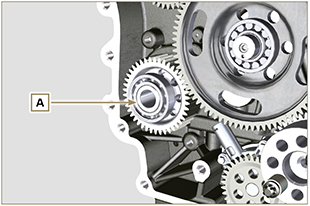 11.4.2 AssemblyInsert gear A into the seat of crankcase B , fitting the shaft of pump C in gear A .
Fig 11.10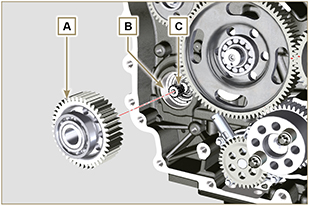    Importante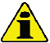 Before proceeding with operation, read Par. 3.3.2 .   ImportanteBefore proceeding with operation, read Par. 3.3.2 .11.5.1 DisassemblyPerform the operations described in Par. 11.2.1 .Extract shaft A1 e A2.
Fig 11.11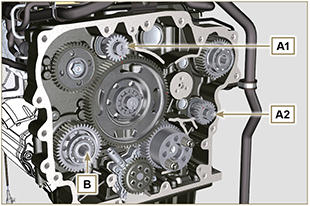 11.5.2 AssemblyLubricate gudgeon C of shaft A1 and A2 with oil.Insert shaft A1 into seat B1 of the crankcase, complying with reference D of gear E .Insert shaft A2 into seat B2 of the crankcase.Perform the operations described in Par. 11.2.2 .NOTE: the shafts A1 and A2 are different and it is important not to invert the assembly position, the reference D is specific for the shaft A1 and is timed with the gear E , the reference J2 is specific for the shaft A2 and is timed with the idler gear F (see the Fig. 11.12b ).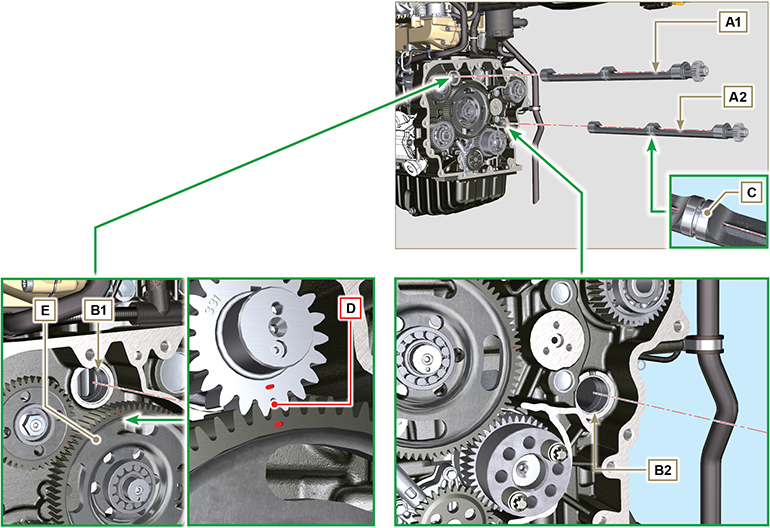 Fig 11.12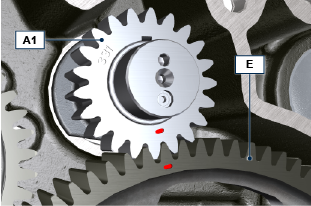 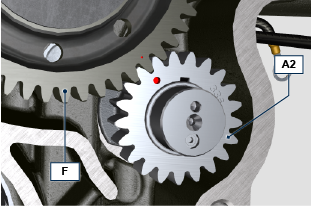 Fig 11.12b11.5.2 AssemblyLubricate gudgeon C of shaft A1 and A2 with oil.Insert shaft A1 into seat B1 of the crankcase, complying with reference D of gear E .Insert shaft A2 into seat B2 of the crankcase.Perform the operations described in Par. 11.2.2 .NOTE: the shafts A1 and A2 are different and it is important not to invert the assembly position, the reference D is specific for the shaft A1 and is timed with the gear E , the reference J2 is specific for the shaft A2 and is timed with the idler gear F (see the Fig. 11.12b ).Fig 11.12Fig 11.12bUnscrew screws A and remove the ETB valve B with its gasket C .    Important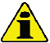 Always replace the gasket C  at each assembly.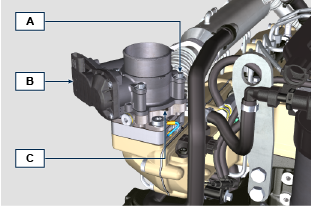 Fig. 11.13Fix the ETB valve B and its gasket C by means of screws A (tightening torque 10 Nm )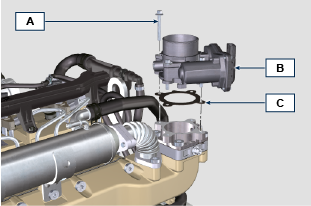 Fig. 11.14